様式第３号社会福祉法人申請年月日：令和	年	月	日おでかけ送迎サービス利用申請書盛岡市社会福祉協議会会長	様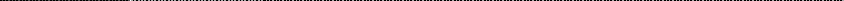 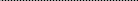 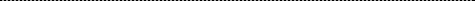 下記のとおり申請します。	（※ 該当する □ に レ を記入して下さい。）※        送迎ボランティアは車両の運行、リフト等の操作のみを行い、介助支援は行いません。事	務	局	記	入	欄盛岡市社会福祉協議会 TEL(651)1000   FAX(622)4999おでかけ送迎サービスご利用されるみなさんへこのサービスは、送迎サービスボランティアの協力により盛岡市社会福祉協議会が実施しています。 このサービスをみなさんに心地良くご利用いただくために、予め下記の事項についてご理解をお願い いたします。＜利用の手順とルール＞①おでかけ送迎サービスは、主に病院への通院、入退院等の際に利用できます。②出発地、または到着地のどちらかは利用する方の自宅としてください。③ご利用は平日、月２回までです。④ご利用の予約は１か月先まで予約できます。例１：今日が２０日の場合、来月の２０日まで予約できます。 例２：来月の２０日に利用したいが、今月の２０日が日曜日の場合、予約は直前の平日に受け付けます。この場合、直前の金曜日が国民の休日ではなく平日だった場合１８日に予約受付が可能です。⑤毎週木曜日の午後５時に、翌週１週間分の予約を締め切ります。⑥利用申請書を提出する前に、電話等で車両の空き状況を必ず確認してください。その際、次のことをお話しください。利用希望日時、行き先、 登録番号（利用決定通知書に記載されています））、氏名⑦予約が取れたら「送迎サービス利用申請書」を提出してください。※予約だけではご利用できません。 利用日の週の前週、金曜日午後５時までに提出してください。（郵送・ファックス・メール可）※申請書の様式（PDF・Word）は盛岡市社会福祉協議会のホームページ（https://www.morioka-shakyo.or.jp）からダウンロードできます。また、「送迎サービス利用申請書」は送迎車両に備え付けていますので、ご利用時に次回分の申請書をお持ちいだたくこともできます。⑧利用時間(1)午前の利用	９時以降～１２時３０分(2)午後の利用	１３時３０分以降～１７時(3)一日を通しての利用	９時以降～１７時（利用回数を２回とカウントします）　※総合福祉センターに車両が到着する時間が午前の利用の場合12時30分まで、午後の利用の場合17時までとなります。車両が時間までに戻ることが難しい場合、帰りの送迎ができないことがあるため、ご注意ください。（帰りの自宅到着時間を午前の部12時頃、午後の部を16時頃の目途として下さい）※地域によっては、午前の利用開始時刻を９時３０分以降にお願いする場合があります。※交通渋滞等により到着が遅れる場合もありますので予めご了承願います。⑨添乗者（介助者）が必ず同行してください。（利用者のみの場合は運行できません。）⑩送迎サービスはご自宅の玄関先から病院等の玄関までの車両利用サービスとなります。（車両の運行、リフト等の操作のみを行い、介助支援は行いません）⑪利用をキャンセルされる場合は、早めのご連絡をお願いします。⑫もしも感染症等になった場合には他の利用者へ感染の恐れがありますので、体調が安定（完治）し てからご利用ください。⑬身体状況の変化等により、送迎サービスの利用の要件を満たさなくなった場合は利用をご遠慮いた だく場合があります。多くの方がこのサービスを利用できるよう、皆様のご協力をお願いします。【連絡先】社会福祉法人盛岡市社会福祉協議会〒020-0886	盛岡市若園町2-2	TEL：656-9290　　FAX： 622-4999　　Mail：info@morioka-shakyo.or.jp申	請	者氏名利用者 との続柄申	請	者住所申	請	者電話利	用	者氏	名氏	名氏	名（	）歳（	）歳（	）歳（	）歳（	）歳（	）歳（	）歳（	）歳（	）歳登録番号登録番号No.利	用	者健康状態 → □ 良・ □ 要注意→（具体的に	） 感染症 → □ 無 ・ □ 有（具体的に	）健康状態 → □ 良・ □ 要注意→（具体的に	） 感染症 → □ 無 ・ □ 有（具体的に	）健康状態 → □ 良・ □ 要注意→（具体的に	） 感染症 → □ 無 ・ □ 有（具体的に	）健康状態 → □ 良・ □ 要注意→（具体的に	） 感染症 → □ 無 ・ □ 有（具体的に	）健康状態 → □ 良・ □ 要注意→（具体的に	） 感染症 → □ 無 ・ □ 有（具体的に	）健康状態 → □ 良・ □ 要注意→（具体的に	） 感染症 → □ 無 ・ □ 有（具体的に	）健康状態 → □ 良・ □ 要注意→（具体的に	） 感染症 → □ 無 ・ □ 有（具体的に	）健康状態 → □ 良・ □ 要注意→（具体的に	） 感染症 → □ 無 ・ □ 有（具体的に	）健康状態 → □ 良・ □ 要注意→（具体的に	） 感染症 → □ 無 ・ □ 有（具体的に	）健康状態 → □ 良・ □ 要注意→（具体的に	） 感染症 → □ 無 ・ □ 有（具体的に	）健康状態 → □ 良・ □ 要注意→（具体的に	） 感染症 → □ 無 ・ □ 有（具体的に	）健康状態 → □ 良・ □ 要注意→（具体的に	） 感染症 → □ 無 ・ □ 有（具体的に	）健康状態 → □ 良・ □ 要注意→（具体的に	） 感染症 → □ 無 ・ □ 有（具体的に	）健康状態 → □ 良・ □ 要注意→（具体的に	） 感染症 → □ 無 ・ □ 有（具体的に	）健康状態 → □ 良・ □ 要注意→（具体的に	） 感染症 → □ 無 ・ □ 有（具体的に	）健康状態 → □ 良・ □ 要注意→（具体的に	） 感染症 → □ 無 ・ □ 有（具体的に	）利	用	者現在の介護度現在の介護度現在の介護度現在の介護度現在の介護度現在の障害等級現在の障害等級現在の障害等級現在の障害等級種	級種	級種	級種	級種	級利	用	者利用機器利用機器利用機器車いす →（ □ 普段使用しているものを使う ・ □ 送迎の際に借用したい ）□ ストレッチャー	□ その他（ 具体的に：	）車いす →（ □ 普段使用しているものを使う ・ □ 送迎の際に借用したい ）□ ストレッチャー	□ その他（ 具体的に：	）車いす →（ □ 普段使用しているものを使う ・ □ 送迎の際に借用したい ）□ ストレッチャー	□ その他（ 具体的に：	）車いす →（ □ 普段使用しているものを使う ・ □ 送迎の際に借用したい ）□ ストレッチャー	□ その他（ 具体的に：	）車いす →（ □ 普段使用しているものを使う ・ □ 送迎の際に借用したい ）□ ストレッチャー	□ その他（ 具体的に：	）車いす →（ □ 普段使用しているものを使う ・ □ 送迎の際に借用したい ）□ ストレッチャー	□ その他（ 具体的に：	）車いす →（ □ 普段使用しているものを使う ・ □ 送迎の際に借用したい ）□ ストレッチャー	□ その他（ 具体的に：	）車いす →（ □ 普段使用しているものを使う ・ □ 送迎の際に借用したい ）□ ストレッチャー	□ その他（ 具体的に：	）車いす →（ □ 普段使用しているものを使う ・ □ 送迎の際に借用したい ）□ ストレッチャー	□ その他（ 具体的に：	）車いす →（ □ 普段使用しているものを使う ・ □ 送迎の際に借用したい ）□ ストレッチャー	□ その他（ 具体的に：	）車いす →（ □ 普段使用しているものを使う ・ □ 送迎の際に借用したい ）□ ストレッチャー	□ その他（ 具体的に：	）車いす →（ □ 普段使用しているものを使う ・ □ 送迎の際に借用したい ）□ ストレッチャー	□ その他（ 具体的に：	）車いす →（ □ 普段使用しているものを使う ・ □ 送迎の際に借用したい ）□ ストレッチャー	□ その他（ 具体的に：	）申  請  者  と 違  う 場  合  に  記  入申  請  者  と 違  う 場  合  に  記  入申  請  者  と 違  う 場  合  に  記  入申  請  者  と 違  う 場  合  に  記  入申  請  者  と 違  う 場  合  に  記  入申  請  者  と 違  う 場  合  に  記  入申  請  者  と 違  う 場  合  に  記  入申  請  者  と 違  う 場  合  に  記  入申  請  者  と 違  う 場  合  に  記  入申  請  者  と 違  う 場  合  に  記  入申  請  者  と 違  う 場  合  に  記  入申  請  者  と 違  う 場  合  に  記  入申  請  者  と 違  う 場  合  に  記  入申  請  者  と 違  う 場  合  に  記  入申  請  者  と 違  う 場  合  に  記  入申  請  者  と 違  う 場  合  に  記  入申  請  者  と 違  う 場  合  に  記  入介助者(添乗者)介助者(添乗者)氏  名氏  名氏  名利用者 との続柄利用者 との続柄利用者 との続柄利用者 との続柄介助者(添乗者)介助者(添乗者)電  話電  話電  話緊急連絡先緊急連絡先緊急連絡先氏  名氏  名氏  名氏  名電	話電	話利 用 日 時令和令和年月日曜日曜日時分～時分乗車する場所□ 自  宅（ 住所： 盛岡市	）□ その他（ 具体的に：	）□ 自  宅（ 住所： 盛岡市	）□ その他（ 具体的に：	）□ 自  宅（ 住所： 盛岡市	）□ その他（ 具体的に：	）□ 自  宅（ 住所： 盛岡市	）□ その他（ 具体的に：	）□ 自  宅（ 住所： 盛岡市	）□ その他（ 具体的に：	）□ 自  宅（ 住所： 盛岡市	）□ その他（ 具体的に：	）□ 自  宅（ 住所： 盛岡市	）□ その他（ 具体的に：	）□ 自  宅（ 住所： 盛岡市	）□ その他（ 具体的に：	）□ 自  宅（ 住所： 盛岡市	）□ その他（ 具体的に：	）□ 自  宅（ 住所： 盛岡市	）□ その他（ 具体的に：	）□ 自  宅（ 住所： 盛岡市	）□ その他（ 具体的に：	）□ 自  宅（ 住所： 盛岡市	）□ その他（ 具体的に：	）行  き  先□ 往復	□ 片道のみ□ 往復	□ 片道のみ□ 往復	□ 片道のみ□ 往復	□ 片道のみ□ 往復	□ 片道のみ□ 往復	□ 片道のみ□ 往復	□ 片道のみ□ 往復	□ 片道のみ□ 往復	□ 片道のみ□ 往復	□ 片道のみ□ 往復	□ 片道のみ□ 往復	□ 片道のみ利 用 目 的□通院	□ リハビリ院	□ リハビリ□ 入 院・退□ 入 院・退院	□ その他（ 具体的に：院	□ その他（ 具体的に：院	□ その他（ 具体的に：院	□ その他（ 具体的に：））課	長事	務	局	員担 当 者